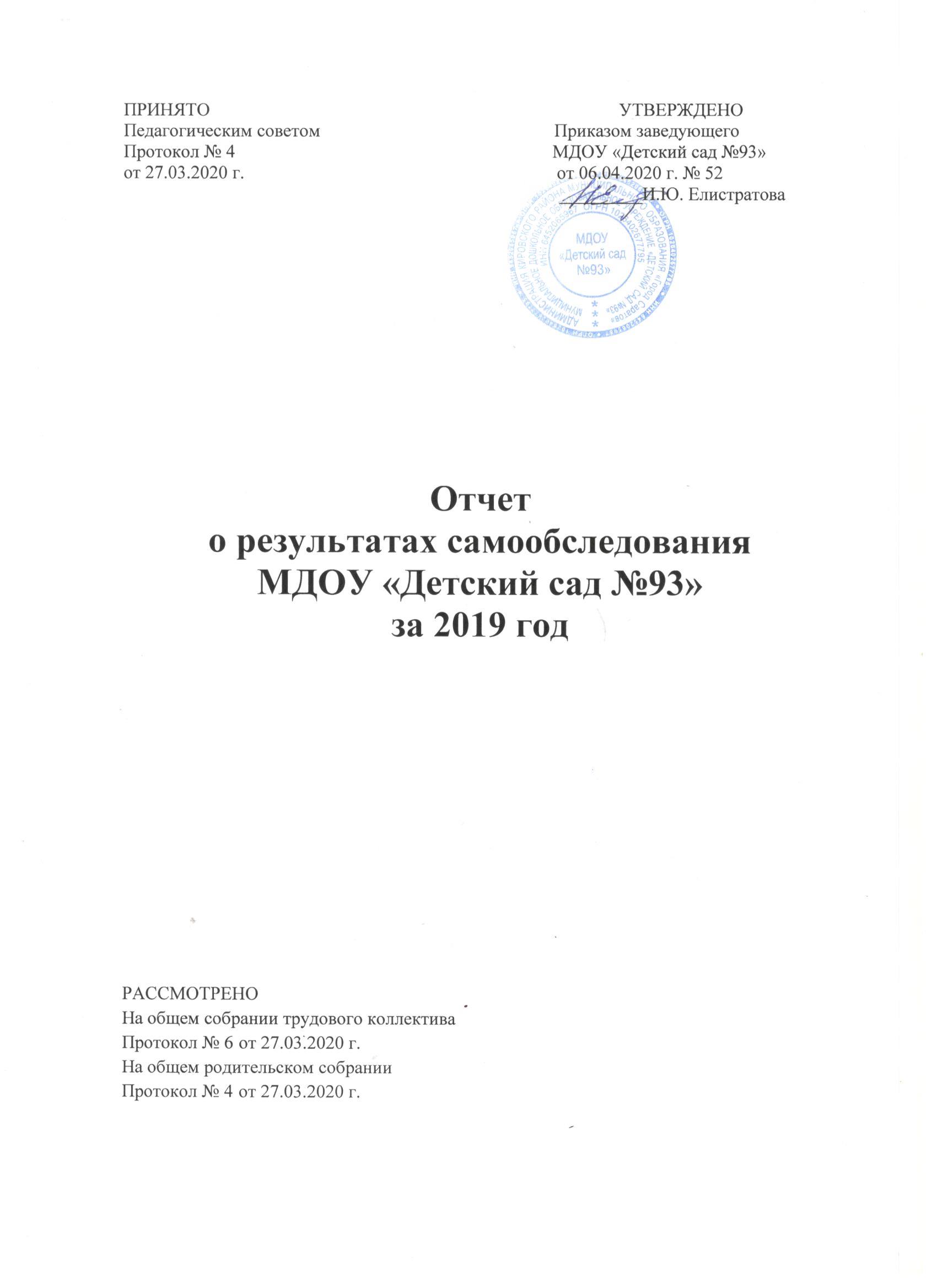 ПРИНЯТО                                                                                         УТВЕРЖДЕНОПедагогическим советом                                                   Приказом заведующегоПротокол № 4                                                                     МДОУ «Детский сад №93»от 27.03.2020 г.                                                                    от 06.04.2020 г. № 52                                                                                                _________И.Ю. Елистратова       Отчет о результатах самообследованияМДОУ «Детский сад №93»за 2019 годРАССМОТРЕНОНа общем собрании трудового коллективаПротокол № 6 от 27.03.2020 г.На общем родительском собрании                                                                                                                                               Протокол № 4 от 27.03.2020 г.Отчет содержит аналитическую часть и результаты анализа показателей деятельности МДОУ «Детский сад №93» Кировского района г. Саратова, подлежащей самообследованию по состоянию на 31 декабря 2019 года.Цель проведения самообследования: обеспечение доступности и открытости информации о деятельности МДОУ «Детский сад № 93» Кировского района г. Саратова.Структура отчета:Оценка образовательной деятельностиОбщая характеристика учреждения.Сетевое взаимодействие ДОУСостав воспитанников.Оценка системы управления организации (Структура управления)Оценка содержания и качества подготовки обучающихсяМедицинское обслуживание.Состояние здоровья детей. Меры по охране и укреплению здоровья воспитанников.Обеспечение безопасности Учреждения.Организация питания детей.Результаты освоения образовательной программы воспитанниками.Участие воспитанников в конкурсах, соревнованиях.Оценка организации учебного процесса.Особенности образовательного процесса в ДОУУсловия реализации образовательной программы.Состояние предметно-развивающей среды.Оценка востребованности выпускниковОценка качества кадрового обеспеченияУровень кадрового обеспечения.Организация работы по профессиональному росту педагогов.Оценка учебно-методического обеспеченияОценка библиотечно-информационного обеспеченияОценка материально-технической базыФинансовое обеспечение учреждения.Административно-хозяйственная деятельность.Оценка функционирования внутренней системы оценки качества образования.Оценка образовательной деятельностиОбщая характеристика дошкольного учрежденияМуниципальное дошкольное образовательное учреждение «Детский сад № 93» расположено по адресу: г. Саратов, ул. Б. Садовая, д.239 «А».Муниципальное дошкольное образовательное учреждение «Детский сад № 93» образовано в 1937 году.Учреждение зарегистрировано в Межрайонной инспекции МНС России № 19 по Саратовской области (410010, г. Саратов ул. Бирюзовая, 7А)Юридический адрес: 410009: г. Саратов, ул. Б. Садовая, д.239 «А». Телефон 8(8452)69-27-77;Фактический адрес: 410009: г. Саратов, ул. Б. Садовая, д.239 «А». Телефон 8(8452)69-27-77;Учреждение имеет Лицензию на право осуществления образовательной деятельности: серия 64Л01 № 0001661 регистрационный номер 1989 от 27 апреля 2015 года, лицензию на осуществление медицинской деятельности ЛО-64-01-001938 от 21 августа 2013 года.Детский сад оснащен всем необходимым и безопасным для комфортного пребывания и развития детей:МДОУ «Детский сад № 93» полностью соответствует обязательным требованиям пожарной безопасности, а также соответствует государственным санитарно-эпидемиологическим правилам и нормам.Учредителем является администрация Кировского района муниципального образования «Город Саратов»Информационный сайт: www.dou93.saredu.ruАдрес электронной почты: mdou93@mail.ruРежим работы: с 07 часов до 19 часов, длительность - 12 часов,суббота-воскресенье: выходной.Система договорных отношений, регламентирующих деятельность ДОУ, представлена:Договором о взаимоотношениях между ДОУ и Учредителем;Трудовым договором с руководителем ДОУ;Коллективным договором;Договором с родителями;Договором с централизованной бухгалтерией.Договор с МОО «ПС СОШ и ДОУ г. Саратова»Работа Учреждения регламентируют следующие локальные акты:УставОбразовательная программа МДОУШтатное расписание Учреждения;Должностные инструкции, определяющие обязанности работников Учреждения;Правила внутреннего трудового распорядка;Инструкции по организации охраны жизни и здоровья детей в Учреждении;Положение о педагогическом совете;Годовой план работы Учреждения;Программа развития Учреждения;Учебный график;Режим дня;Расписание образовательной деятельности в Учреждении.Управление МДОУ «Детский сад № 93» осуществляется в соответствии Федеральным законом от 29 декабря 2012 г. № 273-ФЗ «Об образовании в Российской Федерации» и на основании Устава дошкольного учреждения. Непосредственное управление детским садом осуществляет  заведующий  Елистратова Ирина Юрьевна, стаж педагогической работы — 34 , в данной должности 10 месяцев, имеющая  соответствие занимаемой должности, прошла обучение в филиале НОУ ДПО «БИППиПК» в г. Саратове, в 2016г. прошла повышение квалификации в ГАУ ДПО «СОИРО» по программе «Проектирование и организация современного образовательного процесса в условиях реализации ФГОС ДО», в 2016г. в ГАУ ДПО «СОИРО» прошла повышение квалификации по дополнительной профессиональной программе «Проектная деятельность в информационной образовательной среде», в 2018г. прошла повышение квалификации в ЧОУ ДПО «БИППиПК» по дополнительной профессиональной программе «Обеспечение безопасности персональных данных при их обработке в информационных системах персональных данных», в марте 2019г. прошла профессиональную переподготовку в Саратовском социально-экономическом институте (филиале) ФГБОУ ВО «Российский экономический институт им. Г.В. Плеханова» по программе «Управление государственными и муниципальными закупками», в апреле 2019г. прошла профессиональную переподготовку в ЧОУ ДПО «БИППиПК» филиал г. Саратове по программе «Менеджмент в дошкольном образовании».Формами самоуправления МДОУ являются:-педагогический совет;-общее собрание трудового коллектива;- попечительский совет;-общее родительское собрание.Сетевое взаимодействие ДОУВ ближайшем окружении расположены следующие учреждения: МОУ СОШ № 31, МОУ СОШ № 54, МОУ СОШ № 70, МДОУ «ЦРР - детский сад № 18 «Город чудес», МДОУ «Детский сад комбинированного вида № 136».Состав воспитанников ДОУПрием в ДОУ осуществляется в соответствии с Положением о порядке приёма детей на обучение по образовательным программам дошкольного образования в муниципальные дошкольные образовательные учреждение. Отношения между родителями воспитанников и законными представителями строятся на договорной основе.В ДОУ функционирует 5 групп, в которых воспитывается 134 ребенка в возрасте от 3 до 6 лет и 6 месяцев при отсутствии противопоказаний по состоянию здоровья, но не позже достижения воспитанников возраста 8 лет. Из них мальчиков - 70, девочек – 64Непрерывная  образовательная деятельность (НОД) с 9.00 часов. Продолжительность НОД:во второй младшей группе (дети от 3 до 4 лет) - 15 минут;в средней группе (дети от 4 до 5 лет) - 20 минут;в старшей группе (дети от 5 до 6 лет) - 25 минут;в подготовительной к школе группе (дети от 6 до 7 лет) - 30 минут.В середине НОД педагоги проводят физкультминутку. Предусмотрены перерывы длительностью не менее 10 минут.Общий объем обязательной части программы составляет 81% времени и рассчитан в соответствии с возрастом воспитанников, основными направлениями их развития, спецификой дошкольного образования и включает время, отведенное на:образовательную деятельность, осуществляемую в процессе организации различных видов детской деятельности;образовательную деятельность, осуществляемую в ходе режимных моментов;самостоятельную деятельность; взаимодействие с семьями детей. Режим деятельности ДОУ является гибким и строится в зависимости от социального заказа родителей, наличия специалистов, педагогов, медицинского работника.Муниципальное дошкольное образовательное учреждение «Детский сад № 93» осуществляет свою деятельность в соответствии с:Конституцией Российской Федерации,Конвенцией «О правах ребенка»,Федеральным законом от 29 декабря 2012 г. № 273-ФЗ «Об образовании в Российской Федерации» и иными законами Российской Федерации,указами и распоряжениями Президента Российской Федерации,постановлениями и распоряжениями Правительства Российской Федерации,законодательными и иными правовыми актами государственных органов,нормативными правовыми актами органов местного самоуправления города Саратоварешениями органов управления образованием	 всех уровней,Уставом ДОУ,локальными актами ДОУ,Санитарно-эпидемиологическими правилами и нормативами СанПиН 2.4.1.3049-13Оценка системы управления организацииСтруктура управления МДОУ «Детский сад № 93»Управление Учреждением осуществляется в соответствии с Федеральным законом от 29 декабря 2012 г. № 273-ФЗ «Об образовании в Российской Федерации» и на принципах демократичности, открытости, приоритета общечеловеческих ценностей, охраны жизни и здоровья человека, свободного развития личности.Финансово-хозяйственная деятельность Учреждения осуществляется в соответствии с Планом финансово-хозяйственной деятельности, утверждаемым заведующим ДОУ.Непосредственное руководство и управление ДОУ осуществляет прошедший соответствующую аттестацию заведующий, назначаемый и освобождаемый от должности главой администрации Кировского района муниципального образования «Город Саратов».Содержание образовательного процесса определяется образовательной программой дошкольного образования, разрабатываемой, принимаемой и реализуемой им самостоятельно в соответствии с федеральным государственным образовательным стандартом дошкольного образования и условиями ее реализации.ДОУ организует работу по следующим направлениям:Физическое развитие;Социально- коммуникативное развитие;Познавательное развитие;Речевое развитие;художественно-эстетическое;Коллектив ДОУ определил следующие формы самоуправления:педагогический совет;общее собрание трудового коллектива ДОУ;Попечительский совет;Родительский комитет;общее родительское собрание.Коллегиальные органы управления учреждением созданы и действуют в соответствии с Уставом и Положением об этом органе, разрабатываемыми и утвержденными в установленном порядке настоящим Уставом.Управление педагогической деятельностью осуществляет педагогический совет:определяет направления образовательной деятельности;разрабатывает и принимает основную общеобразовательную программу дошкольного образования;разрабатывает и принимает программу развития;разрабатывает и принимает правила внутреннего распорядка воспитанников и иные локальные нормативные акты, регламентирующие образовательную деятельность ДОУ;обсуждает вопросы использования и совершенствования содержания, форм и методов обучения и воспитания, образовательных технологий, планирования образовательного процесса;рассматривает вопросы повышения квалификации, переподготовки кадров;организует работу по обобщению и распространению педагогического опыта;рассматривает вопросы организации дополнительных услуг воспитанниками ДОУ;-заслушивает отчеты о результатах самообследования по реализации основной общеобразовательной программы дошкольного образования. Контроль за деятельностью ДОУ осуществляет Учредитель.Оценка содержания и качества подготовки воспитанниковМедицинское обслуживаниеМДОУ «Детский сад № 93» имеет бессрочную лицензию ЛО-64-01001938 от 21 августа 2013 года на осуществление медицинской деятельности. Работы (услуги) выполняются при осуществлении доврачебной медицинской помощи по: сестринскому делу в педиатрии и осуществление амбулаторно-поликлинической медицинской помощи, в том числе при осуществлении первичной медико-санитарной помощи по: педиатрии.Медицинское обслуживание воспитанников обеспечивает медицинский персонал: в ДОУ работает квалифицированный врач - педиатр (ГУЗ «Городская детская поликлиника № 2»), а также штатная медицинская сестра, прошедшая курсовую подготовку.Врач - педиатр осуществляет амбулаторно-поликлиническую медицинскую помощь, проводит антропометрические измерения детей в начале и в конце года.Медицинское оборудование, инвентарь - в полном необходимом объеме. В соответствии с утвержденным перечнем, с соблюдением сроков годности и условий хранения, в ДОУ имеются необходимые медикаменты.Медицинский кабинет с изолятором (оснащен всем необходимым оборудованием). Современное оборудование и оснащение медицинского кабинета позволяет качественно осуществлять медицинское сопровождение каждого воспитанника, осуществлять контроль за здоровьем и физическим развитием ребенка.Медицинский персонал наряду с администрацией и педагогическим персоналом несет ответственность за проведение профилактических мероприятий, соблюдение санитарно-гигиенических норм, режим и качество питания воспитанников.Состояние здоровья воспитанников.Меры по сохранению и укреплению здоровья детей.В целях своевременного выявления отклонений в здоровье воспитанников в детском саду проводится мониторинг состояния здоровья детей.Показатели пропусков одним ребенком по болезни остались на прежнем уровне без изменений.По результатам заболеваемости ежемесячно проводятся педагогические часы, осуществляется медико-педагогический контроль за физкультурно-оздоровительной работой, выявляются причины повышения заболеваемости. Медицинские работники определяют группу физического развития каждого воспитанника на основе антропометрических данных и группу здоровья на основе анамнеза и обследования детей декретированного возраста врачами - специалистами.Педагоги организуют образовательный процесс с учётом здоровья детей, их индивидуальных особенностей развития. В группах соблюдаются требования СанПиН 2.4.1.3049-13.Для осуществления задач физического воспитания в детском саду имеется музыкально - спортивный зал, во всех возрастных группах оборудованы физкультурные уголки, на территории ДОУ оборудована физкультурная площадка.Состояние помещений детского сада соответствует гигиеническим требованиям, поддерживается в норме световой, воздушный, питьевой режимы. В детском саду создана безопасная, здоровьесберегающая, комфортная развивающая среда.Педагоги ДОУ, в целях укрепления и поддержания здоровья воспитанников, при организации воспитательно-образовательного процесса, в полном объеме и на высоком уровне применяют здоровьесберегающие технологии такие, как:Обеспечение безопасности учреждения.     В МДОУ созданы условия по организации безопасности образовательного процесса в соответствии с действующим законодательством.В учреждении проделана определенная работа по обеспечению безопасности жизнедеятельности работников, воспитанников во время воспитательно - образовательного процесса.Приказом руководителя на начало учебного года назначаются ответственные за организацию работы по охране труда, противопожарной безопасности, электробезопасности, правилам дорожного движения.Своевременно организовано обучение и проверка знаний требований охраны труда вновь поступивших работников учрежденияОрганизовано обучение работающих и воспитанников в учреждении мерам обеспечения пожарной безопасности. Проводятся тренировочные мероприятия по эвакуации воспитанников и всего персонала.Своевременно проводятся инструктажи по охране труда и пожарной безопасности с работниками, с обязательной регистрацией в журнале инструктажа по охране труда на рабочем месте.Разрабатываются мероприятия по предупреждению травматизма,дорожно-транспортных происшествий, несчастных случаев, происходящих на улице, воде, спортивных мероприятиях и т.д.Осуществляется трёхступенчатый контроль за состоянием работы по ОТ с ведением журнала общественного контроля.Проведен общий технический осмотр здания, проверка сопротивления изоляции электросети на пищеблоке и заземления оборудования, проверка исправности электророзеток, электрооборудования, наличия в электросетях стандартных предохранителей и оголенных проводов, имеются протоколы испытаний.Проведено испытание спортивного и игрового оборудования на территории ДОУСвоевременно перезаряжены огнетушители.Приобретены моющие и дезинфицирующие средства;Приобретены аптечки для оказания первой помощи.Завезён новый песок в песочницы.Принимаются меры антитеррористической защищенности:перезаключен договор с вневедомственной охраной на оказание охранных услуг с использованием тревожной кнопки;имеется АПС, установлен «Стрелец-Мониторинг»;в ночное время и в выходные дни охрана детского сада осуществляется силами штатных сторожей;оформлен и заверен Паспорт безопасности МДОУ «Детский сад №93».Разработаны новые инструкции для должностных лиц при угрозе проведения теракта или возникновении ЧС, функциональные обязанности ответственного лица на выполнение мероприятий по антитеррористической защите объекта, Положение «Об организации пропускного режима в Муниципальном дошкольном образовательном учреждении «Детский сад № 93».Два раза в год проводятся плановые инструктажи по антитеррористической безопасности и внеплановые по мере необходимости.Организация питания детей в детском садуОрганизация питания в учреждении осуществляется заведующим Учреждением.Устанавливается гарантированное, сбалансированное пятиразовое питание детей в соответствии с их возрастом и временем пребывания в Учреждении по нормам согласно нормативным документам.Питание детей в Учреждении осуществляется в соответствии с рекомендованным десятидневным меню, составленным на основании сборника технологических карт, рецептур блюд и кулинарных изделий для дошкольных образовательных учреждений и детских оздоровительных учреждений под редакцией Ю.И. Поляковского, согласованным с управлением федеральной службы по надзору в сфере защиты прав потребителей и благополучия человека Саратовской области (управление Роспотребнадзора по Саратовкой области).Контроль за качеством и разнообразием питания, витаминизацией блюд, закладкой продуктов питания, кулинарной обработкой, выходом блюд, вкусовыми качествами пищи, санитарным состоянием пищеблока, правильностью хранения, соблюдением сроков реализации продуктов возлагается на медицинский персонал Учреждения.В меню представлено большое разнообразие блюд, повтор которых в течение 10 дней исключен. Продукты в детский сад поставляет ООО «Бриг»; ООО «Наш хлеб; ООО «Спутник», ИП Бирюлина Е.С., ООО ТД «Белая долина», ООО «Астра-ЛД». На все продукты имеются: сертификаты и качественные удостоверения.Корректировка заявок проводится ежедневно заведующим хозяйством в зависимости от количества детей.В детском саду имеется вся необходимая документация по питанию, которая ведется по форме и заполняется своевременно. На пищеблоке вывешен график выдачи готовой продукции для каждой группы, примерная масса порций питания детей. Технология приготовления блюд строго соблюдается. На информационном стенде для родителей ежедневно вывешивается меню.В ДОУ сформирована эффективная система контроля за организацией питания детей. Контроль за качеством питания, закладкой продуктов, кулинарной обработкой, выходом блюд, вкусовыми качествами пищи, правильностью хранения и соблюдением сроков реализации продуктов питания осуществляет врач детского сада и комиссия по питанию.Ежедневно используется С-витаминизация третьего блюда, проводится чередование овощей, круп, макаронных изделий, соков, фруктов, кондитерских изделий, молочных блюд.Медицинская сестра контролирует выполнение среднесуточной нормы продуктов на одного ребенка и при необходимости проводит коррекцию питания.Результаты освоения образовательной программы воспитанниками.ДОУ обеспечивает высокую готовность детей к школьному обучению, а также раннюю позитивную социализацию (плавный безболезненный переход к школьному обучению).Анализ полученных данных мониторинга качества дошкольного образования 2019 года показал положительную динамику в освоении образовательной программы воспитанниками. Общий процент выполнения программы составляет 91%. Результаты диагностики детей подтвердили эффективность проделанной работы.Участие воспитанников в конкурсах, соревнованиях.Лучшие детские работы были представлены на выставках и конкурсах разного уровня. Особенно мы гордимся достижениями наших воспитанников на конкурсах и фестивалях Всероссийского и регионального уровня.Результативность участия воспитанников в мероприятиях различного уровня 2019 г.Оценка организации учебного процесса.Особенности образовательного процесса в ДОУОбразовательный процесс в детском саду регламентируется программой развития, образовательной программой дошкольногообразования, годовым планом работы, режимом обучения, календарныйучебным графиком работы, учебными планами возрастных групп. Реализация образовательной программы осуществляется в соответствии с Федеральным государственным образовательным стандартом дошкольного образования.Образовательная программа детского сада определяет содержание и организацию образовательного процесса для детей дошкольного возраста и направлена на формирование общей культуры, развитие физических, интеллектуальных, личностных качеств, формирование предпосылок учебной деятельности, обеспечивающих социальную успешность, сохранения и укрепления здоровья детей, ведется поиск в использовании новых технологий по развитию креативности, воображения, грамотности и других базовых способностей детейСодержание образовательного процесса в 2019 году было выстроено в соответствии с Федеральным законом от 29 декабря 2012 г. № 273-ФЗ «Об образовании в Российской Федерации», ФГОС ДО, с учетом примерной основной общеобразовательной программы дошкольного образования «От рождения до школы», под ред., Н.Е. Вераксы, Т.С. Комаровой, М.А. Васильевой, изд. 3-е, 2012 г. Так же в ДОУ реализуются следующие программы: Модель образовательного процесса нашего ДОУ в качестве содержательной линии использует интеграцию 5 основных направлений развития ребенка (образовательных областей): физическое, социально-коммуникативное, познавательно, речевое, художественно-эстетическое.Педагогический коллектив определил следующие приоритетные направления образовательной деятельности:Систематизировать знания педагогов по ФГОС. Внедрение ФГОС в целостный процесс ДОУ.Укреплять и расширять методы и приемы по воплощению физкультурно - оздоровительной работы в ДОУ.Совершенствовать работу по нравственно – патриотическому воспитанию детей.В ДОУ накоплен положительный опыт по формированию навыков здорового образа жизни и созданию здоровьесберегающего пространства.Постоянно в ДОУ проводятся разнообразные массовые спортивные праздники и развлечения, которые полюбились детям и родителям: «Защитники Отечества», «Масленица», «Семейные веселые старты», «Весну встречаем играми», «День защиты детей», «Зимние забавы с Дедом Морозом» и др.В основу организации образовательного процесса определен комплексно-тематический принцип с ведущей игровой деятельностью. Решение программных задач осуществляется в разных формах совместной деятельности взрослых и детей, а также самостоятельной деятельности детей.Образовательный процесс в детском саду строится, прежде всего, на индивидуальном подходе к детям, создании благоприятного микроклимата в группе на основе интересного диалогического общения.Условия для реализации образовательной программыВ нашем детском саду проводится работа по оптимизации условий для реализации образовательной программы в соответствии с ФГОС ДО.В детском саду проводятся следующие виды образовательной деятельности, в соответствии с задачами образовательных областей в каждой возрастной группе:Непосредственно образовательная деятельность:Социально - коммуникативное развитие: социализация, труд, формирование основ безопасности.Познавательное развитие: ФЭМП, ФЦКМ.Художественно - эстетическое развитие: лепка, рисование, аппликация,музыка, конструирование/ ручной труд.Физическое развитие: здоровье, физическая культура.Речевое развитие: развитие речи.Музыкальные, спортивные развлечения.Состояние предметно-развивающей среды.В нашем детском саду большое внимание уделяется созданию предметно-развивающей образовательной среды и условий для организации и проведения образовательного процесса.Создание современной развивающей образовательной среды в ДОУ обеспечивает духовно-нравственное развитие и воспитание детей, высокое качество дошкольного образования, его доступность, гарантирующей охрану и укрепление физического и психологического здоровья воспитанников, комфортной по отношению к воспитанникам (в том числе с ограниченными возможностями здоровья) и педагогическим работникам.Образовательная среда создана с учетом возрастных возможностей детей, индивидуальных особенностей воспитанников и конструируется таким образом, чтобы в течение дня каждый ребенок мог найти для себя увлекательное занятие. В каждой возрастной группе созданы необходимые условия для самостоятельной, художественной, творческой, театрализованной, двигательной деятельности, оборудованы «уголки», в которых размещен познавательный и игровой материал в соответствии с возрастом детей.Мебель, игровое оборудование приобретено с учетом санитарных и психолого-педагогических требований, соответствует росту и возрасту детей, безопасно, эстетично, игрушки обеспечивают максимальный для данного возраста развивающий эффект.Пространство группы организовано в виде хорошо разграниченных зон («центры», «уголки»), оснащенных большим количеством развивающих материалов (книги, игрушки, материалы для творчества, развивающее оборудование и пр.). Все предметы расположены доступно детям, что позволяет дошкольникам выбирать и чередовать интересную для себя деятельность. Оснащение уголков меняется в соответствии с тематическим планированием образовательного процесса. В групповой комнате созданы необходимые условия для совместной и самостоятельной двигательной активности детей:Развивающая среда соответствует санитарно-гигиеническим требованиям и обеспечивает все направления развития детей.Для осуществления образовательного процесса в учреждении созданы необходимые условия:оборудован музыкально - физкультурный зал, медицинский кабинет, методический кабинет;групповые оснащены современным оборудованием, целенаправленно приобретается новый учебно-игровой, дидактический и наглядный материал в соответствии с санитарными и дидактическими требованиями.ДОУ оснащено компьютерной техникой: ноутбук - 5 шт., нетбук – 1 шт., факс - 1 шт., цветной принтер - 1 шт., МФУ - 3 шт., магнитофон - 5 шт., музыкальный центр - 1 шт., мультимедийный аппарат с экраном - 1 шт., DVD-проигрыватель - 1 шт.).На территории ДОУ находятся оборудованные игровые прогулочные площадки, физкультурная площадка, цветники, огород для детского труда.Оценка востребованности выпускниковВыпускники нашего детского сада ежегодно поступают учиться в разные школы, гимназии, лицеи. Наши воспитанники востребованы этими образовательными учреждениями:-МОУ СОШ № 67, № 54, № 31, ЛГН.Педагогическим коллективом учитывается возможность разновозрастного общения детей и преемственность образовательной деятельности детского сада со школами микрорайона (СОШ № 70, №67, №54, №31) в контексте расширения социокультурной и образовательной среды.Наиболее важными социальными партнерами нашего ДОУ являются организации образования, науки, культуры, спорта:ДОУ №136, №18, №65, Прогимназия «Кристаллик» (в проведении совместных районных мероприятий)МОУ СОШ №54, №31, №70 Центр детского творчества,Педагогическое общество,детские театральные студии «10 Королевство», «Карамелька», «Аленький цветочек»цирк «Ревю», планетарий «Галактика».6. Оценка качества кадрового обеспеченияУровень кадрового обеспечение учреждения.В ДОУ созданы необходимые условия для профессионального роста сотрудников. Существует план переподготовки и аттестации педагогических кадров. Ежегодно педагоги повышают свое мастерство в ходе прохождения аттестации, прохождения курсов повышения квалификации, участия в различных конкурсах, конференциях, семинарах и фестивалях на разных уровнях, в процессе самообразования.Организация работы по профессиональному росту педагогов.В 2019 учебном году ДОУ укомплектован кадрами на 85%.Все педагогические работники имеют профессиональное педагогическое образование или прошли переподготовку, своевременно посещают курсы повышения квалификации.Руководство ДОУ обеспечивает заведующий дошкольным образовательным учреждением: Елистратова Ирина Юрьевна – награждена Грамотой министерства образования Российской Федерации (2010г.), специалист соответствующий занимаемой должности.Методическая работа осуществляется по годовому плану.        Образовательную работу с детьми ведут 10 педагогов: 9 воспитателей, 1 музыкальный руководитель Качественный анализ педагогических кадров:Администрация: заведующий – 1. Общая численность педагогических кадров – 10, из них по состоянию на 31.12.2019г. в ДОУ работают:Специалисты – 1, из них:Музыкальный руководитель – 1,Воспитатели – 9. По образованию:5 педагогов – 50% имеют высшее педагогическое образование5 педагогов – 50% имеют среднее специальное педагогическое образование.По аттестации:По стажу:Стаж работы до 5 лет имеет – 0 чел. – 0%Стаж работы свыше 25 лет имеют – 4 чел. – 40%По возрасту:1 чел. - 10% имеет возраст от 20 до 30 лет8 чел. – 80% имеют возраст от 30 до 55 лет1 чел. – 10% имеет возраст старше 55 летСоотношение педагог/ребенок - 1/13.Соблюдается график повышения квалификации работников с перспективой на три года.       В 2019 учебном году продолжена работа по награждению педагогических работников ДОУ. За добросовестный труд и высокий профессионализм Почетной грамотой Министерства образования Саратовской области награжден  – 1 человек. Основной коллегиальный орган - педагогический совет, объединяющий все категории административных и педагогических работников ДОУ (заведующий, 9 воспитателей, 1 музыкальный руководитель). Осуществляются разные формы методической работы (семинары, практикумы, консультации, методическое объединение, наставничество, конкурсы, мастер-классы, открытые просмотры, представление передового опыта, инновационная и проектная деятельность).Организация работы по профессиональному росту.Применение информационных технологий (с указанием направления использования ИКТ).     В ДОУ созданы необходимые условия для профессионального роста сотрудников. Существует план аттестации педагогических кадров. Ежегодно педагоги повышают свое мастерство в ходе прохождения аттестации, прохождения курсов повышения квалификации, участия в различных конкурсах, конференциях, семинарах и фестивалях на разных уровнях, в процессе самообразования. 	Педагоги широко используют доступные образовательные ресурсы и образовательные технологии для повышения качества педагогического труда, роста профессионального мастерства и компетентности: курсы повышения квалификации СОИРО, дистанционные курсы, Интернет вебинары, РМО, самообразование.Педагогами используется мультимедиа проектор на всех открытых мероприятиях ДОУ для педагогов и родителей. Педагоги оформляют учебно-методическую документацию в печатном и электронном виде. Имеется доступ к сети Интернет, сайт ДОУ постоянно обновляется.Педагоги широко используют доступные образовательные ресурсы и образовательные технологии для повышения качества педагогического труда, роста профессионального мастерства и компетентности: курсы повышения квалификации СОИРО, самообразование.Педагогов ДОУ отличает творческий подход к работе, инициативность, доброжелательность, демократичность в общении, открытость. Воспитатели и специалисты ДОУ эффективно используют в работе дидактические и развивающие игры, игровые приемы и упражнения, умственные и речевые логические задачи.Для поддержки и развития профессионально - компетентностного потенциала педагогических работников на базе ДОУ проводится большая методическая работа: это проведение учебных семинаров, практикумов, мастер-классов; методическое сопровождение педагогов в период подготовки к аттестации, к участию в профессиональных конкурсах. Все это способствует повышению компетентности и профессиональных качеств педагогов ДОУ, успешной работе коллектива и положительной динамике показателей развития способностей детей.Наши педагоги в 2019 учебном году участвовали в мероприятиях различного уровня (конкурсы, фестивали, конференции, и т.д.)Проведенная работа способствовала повышению компетентности и профессиональных качеств педагогов ДОУ, успешной работе коллектива и положительной динамике показателей развития детей.Оценка учебно-методического обеспеченияУчреждение располагает полным комплектом учебно-методической литературы и наглядно-демонстрационных пособий для реализации основной образовательной программы.Учебно-методическая оснащенность детского сада позволяет проводить воспитательно - образовательный процесс с детьми на оптимальном уровне.Оценка библиотечно-информационного обеспеченияПедагогические работники ДОУ имеют доступ к библиотечноинформационному обеспечению педагогического процесса.Педагогами широко используются возможности выбора образовательных ресурсов, образовательных технологий для повышения качества педагогического труда, роста профессионального мастерства и компетентности.Информирование родителей о ходе образовательного процесса осуществляется через: индивидуальные и групповые консультации, родительские собрания, оформление информационных стендов, организацию выставок детского творчества, приглашение родителей на детские концерты и праздники, конкурсы, создание памяток, переписку по электронной почте, размещение информации по вопросам развития и воспитания детей на официальном сайте ДОУ в сети Интернет.Оценка материально-технической базы 9.1. Финансовое обеспечениеИсполнение плана финансово-хозяйственной деятельности за 2019 год: 
Расходы, всего – 8650724,27;из них:заработная плата — 5630150,64;начисления на выплаты по оплате труда — 1690953,84;Средняя заработная плата сотрудников – 20 897,60;Средняя заработная плата педагогических работников – 27333,00;Оплата работ и услуг,из них:услуги связи   –  24048,81.;коммунальные услуги   – 850127,48;услуги по содержанию имущества    – 135453,68; в том числе:ремонтные работы, вывоз ТБО, дезобработка помещений, противопожарные мероприятия, аварийные работы, обслуживание систем видеонаблюдения, оплата текущего ремонта оборудования, обслуживание водосчетчиков и теплосчетчиков, прочие услуги (медицинский осмотр,  обслуживание кнопки тревожной сигнализации, информационно- техническое обслуживание). Приобретение основных средств — 42525,00.Приобретение материальных запасов- 75784,76. Внебюджетные средства были потрачены на:Канцтовары, мебель, игрушки, игровое оборудование, методическую литературу.За счет благотворительных пожертвований было приобретено:Жесткий диск для системы видеонаблюдения-8000,00;Сервисное обслуживание копировальной техники -5256,00;Подписка на газету - 3900,00;Хозтовары -37600,00;Обслуживание сайта ДОУ-5950,00;Люминесцентные лампы, светильники -2700,00;Спецодежда -3000,00;Баннер, стенды – 7000,00.Административно-хозяйственная деятельность.За 2019 учебный год были проведены следующие работы:ремонт туалетных в 2-х возрастных группах,установка ногомоек во всех группах,косметический ремонт в подготовительной группе № 1,установлено игровое и спортивное оборудование,частичный ремонт отопительной системы,приобретен уборочный инвентарь, спец. одежда,приобретены игрушки, спортивный инвентарь.Разработана и внедрена система мер обеспечения безопасности жизни и деятельности ребенка в здании и на территории ДОУ: реконструкция пожарной сигнализация; оборудована лестница при входе на территорию ДОУ;заменен домофон на входные двери;частичная укладка асфальта перед въездом на территорию ДОУ опиловка и кронирование деревьев;снос аварийного овощехранилища.Оценка функционирования внутренней системы оценки качества образования.В учреждении функционирует внутренняя система оценки качества образования.Мониторинг достижения детьми планируемых результатов освоения Программы обеспечивает комплексный подход к оценке итоговых и промежуточных результатов освоения Программы, позволяет осуществлять оценку динамики достижений и включает описание объекта, форм, периодичности и содержания мониторинга.В проведении мониторинга участвуют воспитатели, музыкальныйруководитель и медицинский работник ДОУ. Основная задача мониторинга: определить степень освоения ребенком образовательной программы и влияние образовательного процесса, организуемого в дошкольном учреждении, на развитие ребенка.В ДОУ осуществляется административный и методический контроль за состоянием воспитательно-образовательного процесса в ДОУ, включающий разные формы контроля: оперативный, предупредительный,индивидуальный, тематический, контроль за физическим развитием воспитанников, организацией физкультурно-оздоровительной работы с детьми и питанием.Старший воспитатель ежегодно проводит мониторинг исследования психологического климата, состояния психологического благополучия в коллективе, изучает степень удовлетворенности педагогов жизнедеятельностью в образовательном учреждении.Получены следующие результаты 2019 года:Удовлетворены работой в коллективе - 100%Удовлетворены творческой и интеллектуальной атмосферой в коллективе - 100%Доброжелательная и объективная оценка педагогов - 100%Удовлетворены взаимоотношениями с руководителями - 100%Удовлетворены готовностью коллег оказать помощь - 100%Мониторинг по изучению и совершенствованию имиджа дошкольного учреждения среди родителей в 2019 году в форме анкетирования выявил, что родители довольны работой учреждения, организацией образовательного процесса, дополнительного образования детей, заинтересованы в совместном сотрудничестве ДОУ и семьи, отмечают высокий уровень подачи информации для родителей через разные средства, положительно, с доверием относятся к воспитателям, поддерживают активные формы взаимодействия детского сада и семьи. Большинство детей посещают детский сад с удовольствием, с радостью.Основные направления развития ДОУ на 2020 год.Деятельность, осуществляемая ДОУ, имеет перспективу к углублению и расширению за счет совершенствования содержания, методического и материального обеспечения, а также научно-педагогического сопровождения. На 2019-2020 учебный год ДОУ планирует цель и основные задачи:Цель: Создание благоприятных условий в МДОУ в соответствии с ФГОС, для полноценного проживания ребенком дошкольного детства, формирования основ базовой культуры личности, всестороннее развитие психических и физических качеств в соответствии с возрастными и индивидуальными особенностями, подготовка ребенка к жизни в современном обществе, формирование предпосылок к учебной деятельности, обеспечение безопасности жизнедеятельности ребенкаЗадачи:1. Совершенствовать систему взаимодействия воспитателей, специалистов, родителей в сохранении и укреплении физического и психического здоровья дошкольников.2. Развивать профессиональную компетентность педагогов с целью повышения качества и эффективности воспитательно-образовательного процесса. 3. Использовать инновационные подходы к созданию и совершенствованию развивающей предметно-пространственной среды в ДОУ в соответствии с ФГОС ДО.4. Совершенствовать работу по нравственно - патриотическому воспитанию детей через приобщение к истории и культуре родного края.5. Продолжать работу по развитию речи детей дошкольного возраста через использование художественной литературы в различных видах деятельностиВидим перспективы развития в следующем:Получение лицензии на дополнительные платные образовательные  услуги.Получение 100% педагогов квалификационных категорий.Продолжение практики участия в районных, городских, областных, всероссийских проектах.Планомерное обновление предметно-пространственной и культурнообразовательной среды ДОУ.Косметический ремонт групповых помещений и прочих помещений детского сада,Благоустройство территории.Пополнение игрового оборудования для прогулочных площадок.Обновление игрового фонда возрастных групп.Приобретение нового современного компьютерного, интерактивного оборудования, для повышения качества образовательного процесса и достижения высокого уровня оказания образовательных услуг в ДОУ.Заведующий МДОУ «Детский сад №93»                                     И.Ю. Елистратова№п/пВозрастная группаКоличество детей1Вторая младшая группа №1232Вторая младшая группа №2213Средняя группа324Старшая группа325Подготовительная группа   №«2№1Подготовительная группа26№ п/пПоказатели2019 (январь – декабрь)1Количество детей1341От 3 до 7 лет1342Количество работающих в детском саду медицинских работников:12выделено ставок12занято ставок12• ДОУ имеет:2• медицинский кабинет12• музыкально- физкультурный зал12• спортивная площадка13Количество дней, пропущенных дошкольниками, из них:3• по болезни2531 д/дней3• пропущено одним ребенком11 д/дней4Физическое развитие дошкольников (в %)4• среднее75%4• выше среднего19%4• ниже среднего6%5Распределение дошкольников по группам здоровья (в %)51 группа13%52 группа83%53 группа4%54 группа-5Индекс здоровья.15%6Результаты осмотра дошкольников6подлежит осмотру педиатра1346осмотрено1346выявлено патологии (в %)40%6хирургом9%6окулистом6%6невропатологом12%6ЛОР11%6кардиоревматолог2%7Заболеваемость:7общая2531 д/дней7дизентерия07энтерит, колит, гастроэнтерит07коклюш, скарлатина07ангина, бронхит07ОРВИ и грипп71%7пневмония07другие заболевания24%8Состоит на диспансерном учете (в %)66%8Количество воспитанников (%)88 реб. 66%Видыздоровьесбере-гающихпедагогическихтехнологийВремя проведения в режиме дняОсобенности методики проведенияОтветственный1. Технологии сохранения и стимулирования здоровья.1. Технологии сохранения и стимулирования здоровья.1. Технологии сохранения и стимулирования здоровья.1. Технологии сохранения и стимулирования здоровья.Зарядка.во второй младшей — 6 мин; в средней —8 мин; в старшей —8—10 мин; вподготовительной к школе — 10—12 минВ процессе утренней гимнастики необходимо правильно обеспечить физическую, психическую и эмоциональную нагрузку. Выполнить моторную плотность, общую продолжительность утренней гимнастики. Разнообразие общеразвивающих упражнений, упражнения на профилактику плоскостопия, подбор упражнений, дозировка и их качественное выполнение.Воспитатели возрастных групп, музыкальный руководительУмывание - руки до локтя, уши, шея.Ежедневно после дневного сна.Дети умываются прохладной водой: мытьё рук до локтя, растирание мокрой ладошкой груди и шеи. По окончании водной процедуры каждый ребёнок самостоятельно вытирается индивидуальным полотенцемВоспитатели возрастных группФизминутки.Физкультурные минутки проводятся на каждом занятии. Время проведенияфизкультурных минуток определяет воспитатель по внешним признакам утомления (как правило, это происходит примерно на 10-ой - 20-ой минутах занятия).Физкультминутки на занятиях представляют собой активный отдых, направленный на уменьшение утомления воспитанников, снятие отрицательных воздействий от длительных статических нагрузок, активизацию внимания воспитанников и повышение их способности к более эффективному восприятию учебного материала.Воспитатели возрастных группФизкультурныезанятия.Занятия по физкультуре проводятся 3 раза в неделю в первой половине дня. Их продолжительность от 15 до 25 минут. Занятия по физкультуре проводятся в спортивном зале с музыкальным сопровождением.  Одно занятие в виде подвижных игр проводится на свежем воздухе.Детей учат прыгать в высоту с места и с разбега, прыгать в длину, лазать, держать равновесие, метать мяч, как в горизонтальную, так и в вертикальную цель.Для детей проводятся эстафеты с преодолением препятствий.Воспитатели возрастных групп, музыкальный руководительПальчиковая иартикуляционнаягимнастика.С младшего возраста индивидуально либо с подгруппой ежедневно.Рекомендуется всем детям, особенно с речевыми проблемами. Проводится в любой удобный отрезок времени (в любое удобное время).Педагоги ДОУГимнастика после снаЕжедневно после дневного сна, 5-10 мин.Форма проведения различна: упражнения на кроватках, обширное умывание; ходьба по ребристым дощечкам; легкий бег из спальни в группу с разницей температуры в помещениях и другие в зависимости от условий ДОУ.Педагоги ДОУРабота по профилактикеплоскостопия инарушения осанки(хождение покорригирующимковрикам, коррекционныеупражнения).На занятиях по физической культуре, во время утренней гимнастики, во время гимнастики после сна, индивидуальная работа.Физические упражнения являются лучшим средством при профилактике плоскостопия, других изменений осанки.Педагоги ДОУДыхательная гимнастика ежедневно после сна.В различных формах физкультурно-оздоровительной работы.Обеспечить проветривание помещения, педагогу дать детям инструкции об обязательной гигиене полости носа перед проведением процедуры.Педагоги ДОУПолоскание горла после сна.После дневного сна 1 раз в день.Проводится кипяченой водой комнатной температуры.Педагоги ДОУДинамические паузы.Во время занятий, 2-5 мин., по мере утомляемости детей.Рекомендуется для всех детей в качестве профилактики утомления. Могут включать в себя элементы гимнастики для глаз, дыхательной гимнастики и других в зависимости от вида занятия.Педагоги ДОУСпортивные развлечения.|.1-2 раза в месяц, длительность по 25-40 минут.Спортивные развлечения - одна из наиболее эффективных форм активного отдыха. Они повышают интерес к занятиям, оказывают благотворное воздействие на организм ребенка, закрепляют двигательные умения и навыки, развивают двигательные качества (быстроту, ловкость), способствуют воспитанию чувства коллективизма, дружбы, развивают выдержку, внимание, смелость, упорство, организованность.Педагоги ДОУПодвижные и спортивные игры.Как часть физкультурного занятия, на прогулке, в групповой комнате - малой со средней степенью подвижности. Ежедневно для всех возрастных групп.Игры подбираются е соответствии с возрастом ребенка, местом и временем ее проведения. В ДОУ используем лишь элементы спортивных игр.Педагоги ДОУОсновы здорового образа жизни.Ежедневно.Валеологическое просвещение дошкольников: развитие представлений о здоровом образе жизни, о важности гигиенической и двигательной культуры, о здоровье и средствах его укрепления, о функционировании организма и правилах безопасного поведения.Педагоги ДОУДни здоровья.Не реже 1 раза в квартал.Дни здоровья и каникулы призваны содействовать оздоровлению детей и предупреждению утомления. В эти дни отменяются все учебные занятия. Режим дня насыщается активной двигательной активностью детей, самостоятельными играми, музыкальными развлечениями. В холодное время года пребывание на открытом воздухе по возможности удлиняется. В теплое время года - вся жизнь детей переносится на открытый воздух.Педагоги ДОУПроветривание.Ежедневно.Длительность проветривания зависит о температуры наружного воздуха, направления ветра, эффективности отопительной системы. Сквозное проветривание проводят не менее 10 минут каждые 1,5 часа. Проветривание проводят в отсутствие детей и заканчивают за 30 минут до их прихода с прогулки или занятий. Широкая аэрация всех помещений в теплое время года допускается в присутствии детей.МладшиевоспитателиКварцевание.2 раза в день в эпидемиологический период.Проводится в отсутствии детей в течение 10 минут.Педагоги ДОУПрогулки.Ежедневнаяпродолжительность прогулки детей составляет не менее 44,5 часов. Прогулку организуют 2 раза в день: в первую половину — до обеда и во вторую половину — после дневного сна или перед уходом детей домой. При температуре воздуха ниже -15°С и скорости ветра более 7 м/спродолжительность прогулки сокращается. Прогулка не проводится при температуре воздуха ниже -15°С и скорости ветра более 15 м/с для детей до 4 лет, а для детей 5-7 лет при температуре воздуха ниже - 20°С и скорости ветра более 15 м/с (для средней полосы).Педагоги ДОУРелаксация.В любом подходящем помещении. В зависимости от состояния детей и целей, педагог определяет интенсивность технологии. Для всех возрастных групп.Можно использовать спокойную классическую музыку (Чайковский, Рахманинов), звуки природы.Педагоги ДОУ2. Технологии обучения здоровому образу жизни.2. Технологии обучения здоровому образу жизни.2. Технологии обучения здоровому образу жизни.2. Технологии обучения здоровому образу жизни.Физкультурноезанятие.2-3 раза в неделю в спортивно-музыкальном зале. Средний возраст - 20-25 мин., старший возраст - 2530 мин.Занятия проводятся в соответствии программой, по которой работает ДОУ.  Перед занятием необходимо хорошо проветрить помещение.Педагоги ДОУПроблемно-игровые(игротреннинги).В свободное время, можно во второй половине дня. Время строго не фиксировано, в зависимости от задач, поставленных педагогом.Занятие может быть организовано незаметно для ребенка, посредством включения педагога в процесс игровой деятельности.Педагоги ДОУКоммуникативные игры.1-2 раза в неделю по 30 мин. со старшего возраста.Занятия строятся по определенной схеме и состоят из нескольких частей. В них входят беседы, этюды и игры разной степени подвижности, занятия рисованием, лепкой и др.Педагоги ДОУСамомассаж.В зависимости от поставленных педагогом целей, сеансами либо в различных формах физкультурнооздоровительной работы.Необходимо объяснить ребенку серьезность процедуры и дать детям элементарные знания о том, как не нанести вред своему организму.Педагоги ДОУ, медсестраТочечныйсамомассаж.Проводится в преддверии эпидемий, в осенний и весенний периоды в любое удобное для педагога время со старшего возраста.Проводится строго по специальной методике. Показана детям с частыми простудными заболеваниями и болезнями ЛОР-органов. Используется наглядный материал.Педагоги ДОУ, медсестраЭнергетическая ценность (ккал)2010Белок, г70 (12-15%)Жиры, г69 (30-32%)Углеводы, г209 (55-58%)Название конкурсного мероприятияУровень мероприятияДанные о призерах и победителяхПризовое местоКонкурс детского творчества «Безопасность глазами детей»Всероссийский Калинин МаксимГрамота за 1 местоКонкурс «Читаем стихи Сергея Михалкова»Районный Гусева Алиса, Демина ВикаГрамоты за 2, 3 местоКонкурс «Волги чистый голос»РайонныйДемина Вика, Бугакова Дарья, вокальный ансамбль «Дубравушка»Дипломы: за 3 место, в номинациях – «Исполнительское мастерство», «Глубокое понимание стихотворения» Конкурс «Читаем басни И.А. Крылова»РайонныйГусева Алиса, Макарова Настя, Усагалиев Артем, Демина Вика, Сиятсков ДанииилГрамоты за 1, 3 места, сертификат участника, грамота в номинации «Симпатия жюри»Конкурс стихов И.П. Токмаковой «В чудной стране»РайонныйУсагалиев Артем, Ушакова Настя, Лычкина Софья, Демина Вика, Бугакова ДарьяДиплом за 2 место, сертификаты уастниковСмотр строя и песни «Отчизны юные сыны»РайонныйКоллектив воспитанников «Бравые солдаты»Грамота за 3 местоФестиваль-конкурс «Весна идет, весне дорогу»РайонныйАнсамбль «Дубравушка»Диплом за 2 местоКонкурс «Изумрудный город»ВсероссийскийВоронова МиланаДиплом за 1 местоКонкурс театральных литературно-музыкальных композиций «Знаете, каким он парнем был…»РайонныйКоллектив воспитанников МДОУДиплом за 3 местоКонкурс театральных миниатюр по произведению В.В. Маяковского «Кем быть»РайонныйКоллектив воспитанников МДОУГрамота за 1 местоФестиваль творческих коллективов «И песня, как память, жива…»РайонныйТворческий коллектив «Дубравушка»Сертификат участникаКонкурс альбомов «Нет в России семьи такой, где б непамятен был свой герой» в номинации «Презентация»РайонныйПолякова Полина, Буря КоляДипломы за 3 и 2 местоФестиваль детских экологических театров «Через искусство к Зеленой Планете»Областной Коллектив воспитанников МДОУСертификат участникаФлешмоб «Голубая лента»Всероссийский Коллектив воспитанников МДОУСертификат участника, благодарственное письмоКонкурс рисунков «Мама – Ангел на земле»ВсероссийскийГоршенина Катя, Кирилина Магдалина, Гусева Алиса, Полтанова ДарьяДипломы участникаКонкурс рисунков «О папе, с любовью…»ВсероссийскийКузнецова ОксанаДиплом участникаКонкурс рисунков «Окно, как символ в искусстве. Портал в иные миры»ВсероссийскийДемина ВикаДиплом участникаКонкурс видеороликов «Сказка рядом с нами»Районный Творческий коллектив «Дубравушка»Сертификат участникаФестиваль национальных искусств «В дружной семье братских народов»Районный Творческий коллектив «Дубравушка»Диплом за 1 местоКонкурс красоты «Мисс Осень»РайонныйВоронова Милана, Тураева ИлонаГрамоты за участиеТворческий конкурс «Мамочка моя»РайонныйКалинин Максим, Макарова НастяДипломы за 2 и 3 местоКонкурс детского творчества «Веселый светофор»Международный Воронова МиланаДиплом Конкурс детского творчества «Осенняя мастерская-2019»Международный Воронова Милана, Земсков ВоваДиплом 1 степениКонкурс «В мире животных»МеждународныйПолякова ПолинаДиплом за 1 местоКонкурс «Золотая осень»МеждународныйЗемсков Вова, Воронова МиланаДипломы за 1 местоКонкурс «Осеннее творчество»МеждународныйХамбиков Рамиль, Борисов Влад, Лунев ВсеволодДипломы за 1 местоТворческий конкурс «Мамочка моя»Городской Калинин МаксимДиплом за 3 местоКонкурс чтецов «Ребятам о зверятах»Областной Сиятсков ДаниилДиплом победителя в номинации «Оригинальный подход к прочтению стихотворения»Конкурс «Поделки к Новому году»МеждународныйЛычкина СофьяДипломы за 1 местоКонкурс «Новогодние подарки»Районный Скворцова Настя, Алешкина Ангелина, Воронова Милана, Булатова ВераГрамоты за III местоКонкурс танцевально-песенного флэшмоба «В лесу родилась елочка»РайонныйТворческий коллектив «Дубравушка»Грамота за III место№п/пПарциальные программыПарциальные программы1Князева О.Л., Маханева М.Д. «Приобщение детей к истокам народной культуры. - М. : Айрис-пресс, 2003.Князева О.Л., Маханева М.Д. «Приобщение детей к истокам народной культуры. - М. : Айрис-пресс, 2003.Целиформирование у детей дошкольного возраста (3-7 лет) базиса культуры на основе ознакомления с бытом и жизнью родного народа, его характером, присущими ему нравственными ценностями, традициями, особенностями культуры. Образовательная цель программы состоит в приобщении детей ко всем видам национального искусства от архитектуры до живописи, от пляски, сказки и музыки до театра.Основные задачиРазвитие эмоциональной отзывчивости на произведения русского народного творчества.Развитие фантазии, творческих способностей дошкольников и умения находить средства выражения образа в мимике, жестах, интонациях.Воспитание у дошкольников патриотизма через возрождение и преображение богатого опыта русских традиций.Обогащение словаря, развитие лексико-грамматического строя, выразительности интонации и фонематического слуха.Создание разнообразной речевой среды соответственно возрасту.Вид деятельностиСовместная деятельность детей и взрослых, досуги2М.М.Смирнова «Основы здорового образа жизни»М.М.Смирнова «Основы здорового образа жизни»ЦелиФормирование двигательной и творческой активности, созданиеусловий для укрепления и сохранения здоровья детей дошкольного возраста.Основные задачиФормирование привычки к здоровому образу жизни;Профилактика нарушений опорно - двигательного аппарата, зрения, простудных заболеваний;Формирование потребности в ежедневной двигательной деятельности;Привитие культурно-гигиенических навыков; 5.Оздоровление организма посредством приобретения навыка правильного дыхания;б. Осознание и осмысление собственного «я», преодоление барьеров в общении, формирование коммуникативных навыков;7.Развитие внимания, сосредоточенности, организованности, воображения, фантазии, умения управлять своими поступками, чувствами.ВиддеятельностиСовместная деятельность детей и взрослых, досугиКатегории работников2019Всего работников24Педагогических работников:10Имеют высшее педагогическое образование5Имеют среднее специальное образование5Имеют высшую квалификационную категорию1Имеют первую квалификационную категорию9Имеют вторую квалификационную категорию-Являются молодыми специалистами0Прошли курсы повышения квалификации10Имеют стаж до 5 лет0Имеют стаж до 10 лет1Имеют стаж до 20 лет4Имеют стаж педагогической работы 20 лет и более5Медицинские работники:Медицинская сестра, состоящая в штате ДОУ1Общее кол-во педагоговКатегорияКатегорияКатегорияКатегорияОбщее кол-во педагоговвысшаяперваяб/к(без соответствия)Соответствие занимаемой должности101 чел. - 10%9 чел. - 90%--Название конкурсного мероприятияУровень мероприятияКол-во участниковПризовое местоКонкурс детского творчества «Безопасность глазами детей»Всероссийский 3Грамота за 1 местоКонкурс «Читаем стихи Сергея Михалкова»Районный 2Грамоты за 2, 3 местоКонкурс «Волги чистый голос»Районный3Дипломы: за 3 место, в номинациях – «Исполнительское мастерство», «Глубокое понимание стихотворения» Конкурс «Читаем басни И.А. Крылова»Районный3Грамоты за 1, 3 места, сертификат участника, грамота в номинации «Симпатия жюри»Конкурс стихов И.П. Токмаковой «В чудной стране»Районный4Диплом за 2 место, сертификаты уастниковСмотр строя и песни «Отчизны юные сыны»Районный2Грамота за 3 местоФестиваль-конкурс «Весна идет, весне дорогу»Районный2Диплом за 2 местоКонкурс «Изумрудный город»Всероссийский1Диплом за 1 местоКонкурс театральных литературно-музыкальных композиций «Знаете, каким он парнем был…»Районный3Диплом за 3 местоКонкурс театральных миниатюр по произведению В.В. Маяковского «Кем быть»Районный3Грамота за 1 местоФестиваль творческих коллективов «И песня, как память, жива…»Районный3Сертификат участникаКонкурс альбомов «Нет в России семьи такой, где б непамятен был свой герой» в номинации «Презентация»Районный2Дипломы за 3 и 2 местоФестиваль детских экологических театров «Через искусство к Зеленой Планете»Областной 2Сертификат участникаФлешмоб «Голубая лента»Всероссийский 3Сертификат участника, благодарственное письмоКонкурс «Безопасная среда»Международный 2Дипломы за 2 местоКонкурс рисунков «Мама – Ангел на земле»Всероссийский4Дипломы участникаКонкурс рисунков «О папе, с любовью…»Всероссийский1Диплом участникаКонкурс рисунков «Окно, как символ в искусстве. Портал в иные миры»Всероссийский1Диплом участникаКонкурс видеороликов «Сказка рядом с нами»Районный 3Сертификат участникаКонкурс от УЦ «Горизонты педагогики»Всероссийский2Дипломы за 3 и 2 местоФестиваль национальных искусств «В дружной семье братских народов»Районный 3Диплом за 1 местоКонкурс красоты «Мисс Осень»Районный2Грамоты за участиеТворческий конкурс «Мамочка моя»Районный2Дипломы за 2 и 3 местоКонкурс детского творчества «Веселый светофор»Международный 1Диплом Конкурс детского творчества «Осенняя мастерская-2019»Международный 1Диплом 1 степениКонкурс «В мире животных»Международный1Диплом за 1 местоКонкурс «Золотая осень»Международный1Дипломы за 1 местоКонкурс «Достижения современного воспитателя», Номинация «Конспект НОД»Всероссийский4Дипломы за 1 и 2 местоКонкурс «Осеннее творчество»Международный2Дипломы за 1 местоТворческий конкурс «Мамочка моя»Городской 1Диплом за 3 местоКонкурс чтецов «Ребятам о зверятах»Областной 1Диплом победителя в номинации «Оригинальный подход к прочтению стихотворения»Конкурс «Поделки к Новому году»Международный1Дипломы за 1 местоКонкурс «Новогодние подарки»Районный 3Грамоты за III местоКонкурс танцевально-песенного флэшмоба «В лесу родилась елочка»Районный3Грамота за III местоКонкурс «Творческие работы педагогов»Международный3Дипломы за 1 местоСмотр художественной самодеятельности, посвященный 75-летию Победы в ВОВ Районный10Диплом за 1 место